Si comunica che le attività di orientamento, ai fini dell’ iscrizione alle scuole superiori,  previste per il corrente anno scolastico si svolgeranno parte in classe con i docenti coordinatori, parte con gli esperti.Il progetto Orientamento prevede tre incontri di due moduli ciascuno, che si terranno  con il seguente calendario:TERZA A:Lunedì, 27 settembre         14,30 / 16,10Lunedì, 11 ottobre              14,30 /  16,10Lunedì, 18 ottobre              14,30 / 16,10TERZA B:Mercoledì, 29 settembre     14,30 / 16,10Mercoledì, 6 ottobre            14,30 / 16,10Mercoledì, 13 novembre      14,30 / 16,10TERZA C:Lunedì11 ottobre                    3° e 4° modulo – 10,00 / 11,40Lunedì, 18ottobre                   3° e 4° modulo – 10,00 / 11,40Lunedì, 25 ottobre                  3° e 4° modulo – 10,00 / 11,40TERZA D:Giovedì, 14 ottobre                2° e 3° modulo – 9,00 / 10,50Venerdì, 21 ottobre                2° e 3° modulo – 9,00 / 10,50Giovedì, 28 ottobre                2° e 3° modulo – 9,00 / 10,50TERZA E:Venerdì, 14 ottobre – 5° e 6° modulo – 11,50 /13.30Giovedì 21 ottobre - 5° e 6° modulo –   11,50 /13.30Venerdì, 28 ottobre - 5° e 6° modulo –  11,50 /13.30Il progetto prevede da parte dell’equipe l’analisi dei risultati del lavoro svolto dagli alunni e una restituzione, anche del materiale prodotto, ai docenti coordinatori. Sono previsti incontri con i genitori, formativi ed informativi utilizzando Teams, secondo il seguente calendarioLunedì, 29 novembre, dalle ore 18,00 alle 19,30: CLASSI 3^ B / 3^ CGiovedì 2 dicembre, dalle ore 18,00 alle 19,30: CLASSI 3^ A / 3^D/ 3^ EDistinti saluti IL DIRIGENTE SCOLASTICODott. Giuseppe IaconaFirma autografa omessa ai sensi
dell’art. 3 del D. Lgs. n. 39/1993ISTITUTO COMPRENSIVO STATALE “RITA LEVI MONTALCINI” Via Liguria 2 - 20090  BUCCINASCO (MILANO)Tel. 0248842362 – 0248842518 - Fax.  0245703214 E- mailuffici: miic8eg007@istruzione.it - miic8eg007@pec.istruzione.itC.F. 80183450156 – C.M. MIIC8EG007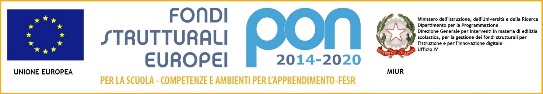 “Con l’Europa investiamo nel vostro futuro”CIRCOLARE016 ALU037 DOCAi genitori e agli  Alunni delle classi TERZE Emilia Ai docenti	BUCCINASCO, 24/09/2021BUCCINASCO, 24/09/2021Ai genitori e agli  Alunni delle classi TERZE Emilia Ai docenti	Anno Scolastico 2021/2022Anno Scolastico 2021/2022Ai genitori e agli  Alunni delle classi TERZE Emilia Ai docenti	OGGETTO: PROGETTO ORIENTAMENTO ALUNNI CLASSI TERZE